Florida’s ProStart® Schools 2023-2024 School Year:  222August 29, 2023Alachua CountyEastside High SchoolPam Bedford, Instructors1201 SE 43rd StGainesville, Florida  32641352/955-6704Bay CountyArnold High SchoolBilly Redd,  Instructor550 Alf Coleman RdPanama City, FL  32408850-236-3070Bay High SchoolGregory Bailie, Instructor1200 Harrison AvenuePanama City, FL  32401850/872-4600Mosley High SchoolStacey Brady, Instructor501 Mosley DriveLynn Haven, FL  32444850/872-4400North Bay Haven Charter AcademyDana Dicks, Instructor1 Buccaneer DrivePanama City, FL 32404(850) 248-0801Rutherford High SchoolTeressa Brayboy, Instructor1000 School AvePanama City, FL  32401(850) 767-4500ProStart is a registered trademark of the National Restaurant Association Educational Foundation.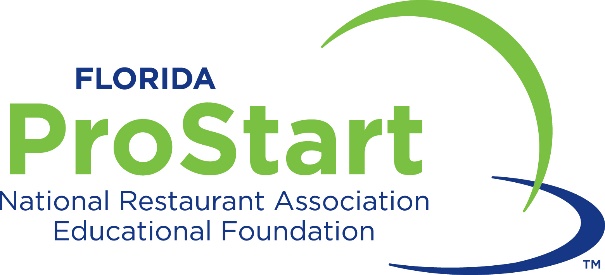 Brevard CountyBayside High SchoolStuart Gray, Christopher Cox, Instructors                                  1901 DeGroodt Rd SWPalm Bay, FL  32908-1206321/956-5000 x. 3701Cocoa High SchoolHarvey Knight, Instructor2000 Tiger TrailCocoa, FL  32926321/632-5300Melbourne High SchoolMike Ferguson, Instructor74 Bulldog Blvd.Melbourne, FL  32901321-952-5880Palm Bay High SchoolDieu Ho, Instructor101 Pirate LaneMelbourne, FL  32901321-952-5900Titusville High SchoolMichelle Noble, Instructor150 Terrier TrailTitusville, FL  32780-4735321-264-3100Broward CountyAtlantic Technical High School Shermika Lyons, Instructor4700 Coconut Creek ParkwayCoconut Creek, FL  33063754-321-5300Blanche Ely High SchoolRory Brown, Instructor1201 NW 6 Avenue	Pompano Beach, FL  33060754-322-0950Boyd Anderson High SchoolShaquana Wilkins, Instructor3050 NW 41st StLauderdale Lakes, FL  33309754-322-0200Coral Glades High SchoolRobert DeSabatino, Stefany Grant, Instructors2700 Sportsplex DriveCoral Springs, FL  33065754-322-1250Coral Springs High SchoolAruna Lien, Tylor Cole, Instructors7201 West Sample RoadCoral Springs, FL  33065754-322-0500Deerfield Beach High SchoolRory Mapp, Instructor910 SW 15th StDeerfield Beach, FL  33441754-322-0650Dillard High SchoolFrancina German, Instructor2501 NW 11th StreetFt. Lauderdale, FL  33311754-322-0800 Ext. 3126Flanagan High SchoolJillian Lemesevski, Instructor12800 Taft StreetPembroke Pines, FL  33028754-323-0650Hollywood Hills High SchoolFrank Leonardi, Nickesha Henry, Instructors5400 Stirling RdHollywood, FL 32021754-323-1050J. P. Taravella High SchoolScott Goodman, Instructor10600 Riverside DriveCoral Springs, FL  33071  754-322-2300Miramar High SchoolJohn Hammett, Instructor3601 SW 89th Ave	Miramar, FL  33025754-323-1350Nova High SchoolAlan Lazar, Alex Knighton, Instructors3600 College AveDavie, FL  33314754-323-1650 Ext. 3068Piper High SchoolAlexis Martinez, Instructor8000 NW 44th StSunrise, FL  33351754-322-1700Sheridan TechSuzie Quackenbush, Instructor5400 Sheridan StHollywood, FL 33021754-321-5400South Broward High SchoolDebbie Sparacino, Instructor1901 N. Federal HighwayHollywood, FL  33020954-926-0800South Plantation High SchoolAaron Hughes, Instructor1300 Paladin Way Plantation, FL 33317754-323-1950Stoneman Douglas High SchoolAshley Kurth, Instructor5901 Pine Island RdParkland, FL 33076 (754) 322-2150Stranahan High SchoolAndre Palmer, Instructor1800 SW 5 PlaceFt. Lauderdale, FL  33312954-765-6800West Broward High SchoolColleen Humphreys, Instructor500 NW 209th AvePembroke Pines, FL 33029754-323-2600Whiddon Rogers Education CtrLatoya Merone, Curtis Henry, Instructors700 SW 26TH StreetFort Lauderdale, FL  33315754-321-7590Calhoun CountyAltha Public SchoolMeagan Henson, Instructor25820 NE Fuqua CircleAltha, FL 32421850-762-3121Blountstown High SchoolSamantha Taylor, Instructor17586 N. Main StreetBlountstown, FL  32424850-674-5724Charlotte CountyPort Charlotte High SchoolKim Westrom, Instructor18200 Toledo Blade BlvdPort Charlotte, FL  33948941-255-7485Clay CountyBannerman Learning CenterShane Skapetis, Instructor608 Mill StGreen Cove Springs, FL  32043904-529-2100Clay High SchoolCrystal Rice, Instructor2025 Highway 16 WestGreen Cove Springs, FL  32043904-529-3021Keystone Heights High School Laura Leach, Instructor900 S. W. Orchid AvenueKeystone Heights, FL  32656352-473-2761Middleburg High SchoolDionna Nelson, Jessica Simpson, Instructors3750 County Road 220Middleburg, FL  32068904/213-2180Orange Park High SchoolMichael Baskette, Instructor2300 Kingsley Ave.Orange Park, FL  32073904/272-8110Ridgeview High SchoolAmy LaPierre, Andrea Stevens, Instructors466 Madison AvenueOrange Park, FL  32065904-213-5203Collier CountyGolden Gate High SchoolMaria Isabel Crisanti, Instructor2925 Magnolia Pond DriveNaples, FL  34116239-377-1600Gulf Coast High SchoolMichael Miller, Instructor7878 Immokalee RoadNaples, FL  34119239-593-2600Palmetto Ridge High School Richard Wilkey, Instructor1655 Victory LaneNaples, FL  34120239-377-2400Dade CountyBooker T. Washington Senior HighMelanie Fleary, Instructor1200 NW 6th AvenueMiami, FL  33136305-324-8900Coral Gables Senior HighMercy Vera, Michael Flores Interiano, Instructors450 Bird RoadCoral Gables, FL  33146305-443-4871Hialeah Gardens Senior High SchoolShelby Sapah-Gulian, David Hodge, Instructors11700 Hialeah Gardens Blvd.Hialeah Gardens, FL  33018(305) 698 - 5000Hialeah Senior High SchoolKathy Gonzalez, Instructor251 E. 47th StreetHialeah, FL  33013305/822-1500 x. 226John A. Ferguson High SchoolJanett Toledo, Jorge Garcia, Jebel Cordoba, Instructors15900 SW 56th StreetMiami, FL  33185305-408-2700Miami Central Senior HighYolanda Washington, Instructor1781 NW 95th St Miami, FL 33147(305) 696-4161Miami Lakes Educational CenterDavid Nunez, Gary Spitnale, Instructors5780 NW 158th StreetMiami Lakes Florida 33014305- 557-1100North Miami Senior High SchoolAndre Franks, Instructor13110 NE 8 AveNorth Miami, FL 33161305-891-6590Palm Glades AcademyPatrick Golden, InstructorPalm Glades Academy22655 SW 112th AveMiami, Fl 33170786-272-2269South Dade Senior HighLois Barrett, Instructor28401 SW 167 AvenueHomestead, FL  33030305-247-4244Duval CountyEnglewood High SchoolDevon Norris, Instructor4412 Barnes RdJacksonville, FL  32207(904) 455-0044First Coast High SchoolAlfralisa Key, Instructor590 Duval Station RdJacksonville, FL 32218 (904) 757-0080Frank H. Peterson Academy of TechnologySusan Dougherty, Reyshua Ocasio-Cosme, Instructors7450 Wilson Blvd.Jacksonville, FL  32210-3596904/573-1150 Ext. 233Mandarin High SchoolChristopher Wilson, Instructor4831 Greenland RdJacksonville, FL 32258904 260 3911William M. Raines High SchoolChrysten Pickney, Instructor3663 Raines AveJacksonville, FL 32209(904) 924-3049Sandalwood High SchoolDeloris Washington, Carolyn Sowell, Tierra Ballard, Instructors2750 John Prom BlvdJacksonville, FL  32246904/646-5100 Ext. 231Terry Parker High SchoolDean Hanapel, Instructor7301 Parker School RoadJacksonville, FL  32211904-720-1650Escambia CountyBooker T Washington High School Kristina Phillips, Instructor6000 College PkwyPensacola, FL  32504850-475-5257Escambia High SchoolAmy Queret-Mitchell, Instructor1310 North 65th AvePensacola, FL  32506850-453-3221 Ext. 260Northview High SchoolAshley Salter, Instructor4100 West Highway 4Bratt, FL 32535(850) 327-6681Pensacola High SchoolCharles Witt, Instructor500 W. Maxwell StreetPensacola, Florida 32501(850) 595-1500Pine Forest High SchoolTrent Black, Christopher Kimberl, James Kozbiel, Instructors2500 Long Leaf DrivePensacola, FL  32526850/941-6150 x. 247Flagler CountyFlagler Palm Coast High SchoolLaura Oliva, Instructor5500 E Hwy 100Palm Coast, FL  32164386-437-7540Matanzas High SchoolLisa Kittrell, Gianna Burke, Instructors3535 Old King s Road NorthPalm Coast, FL  32137386-447-1575Gadsden CountyGadsden County High School James Bradwell, Instructor27001 Blue Star HighwayHavana, FL  32333850-662-2300Hamilton CountyHamilton County High SchoolGeniane Bell, Helen Udell, Instructors5683 US Hwy 129 SJasper, FL 32052(386) 792-6540Hardee CountyHardee Senior HighDennis Aubry, Instructor830 Altman RoadWauchula, FL  33873863-773-3181HernandoHernando High SchoolMike Bainum, Christine Kostis, Instructors700 Bell AvenueBrooksville, FL  34601352/797-7015Nature Coast Technical High SchoolMichael Richter, Instructor4057 California StreetBrooksville, FL  34604352-797-7088 Ext. 257Highlands CountyAvon Park High SchoolRaeleigh Jewell, Instructor700 E Main StAvon Park, FL  33825863-452-4311Lake Placid High SchoolCraig Skalski, Instructor202 Green Dragon DriveLake Placid, FL  33852863/699-5010Sebring High SchoolMae Lee Gilroy, Scott, McLain, Instructors3514 Kenilworth Blvd.Sebring, FL  33870863/471-5500Hillsborough CountyArmwood High SchoolRalph Underwood, Tyra Jones, Instructors12000 U.S. Hwy 92Seffner, FL  33584813/744-8040Blake High SchoolCarmelina Piparo, Instructor1701 North BoulevardTampa, FL  33607813/272-3422Bloomingdale High SchoolJordan Hoeffner, Kim Hayes, Instructors1700 Bloomingdale AveValrico, FL 33596(813) 744-8018Chamberlain High SchoolMatthew Bartholomay, Instructor9401 N BlvdTampa, FL  33612813-514-3274Durant High SchoolGuy Hermis, Sara Woods, Kara Rice, Instructors4748 Cougar Path Plant City, FL 33567(813) 757-9075East Bay High SchoolBrinton Day, Camille Zayas, Instructors7710 Big Bend RoadGibsonton, FL  33534813/671-5236Hillsborough High SchoolDalton Dunn, Instructor5000 Central Ave.Tampa, FL  33603813/276-5620Jefferson High SchoolDavid Hillard, Instructor4401 Cypress StreetTampa, FL  33607813-872-5241King High SchoolPrice Evans, Gerald DuBois, Instructors6815 N. 56th StreetTampa, FL  33610-1921813/744-8333Leto High School Debra Hladky, Instructor4409 West Sligh AvenueTampa, FL  33614813-872-5300Pepin AcademiesFarrol Thomas, Instructor3916 E. Hillsborough Ave Tampa, Fl 33610813-236-1755Riverview High SchoolTodd Jent, Jessica Evans, Instructors11311 Boyette RoadRiverview, FL  33569813/671-5045Robinson High SchoolMitchell Smithey, Instructor6311 Lois AveTampa, FL  33161813-272-3006Sickles High School Phil Meola, Dave Walesheck, Instructors7950 Gunn HighwayTampa, FL  33626813-631-4742Simmons Career CenterMarques Gundy, Instructor1202 W Grant StPlant City, FL 33563(813) 707-7430Spoto High SchoolKatherine Lee, Michelle Chin, Instructors8538 Eagle Palm DriveRiverview Fl. 33578(813) 672-5405Steinbrenner High SchoolCheryl White, Salvatore Zammitto, Kenneth Pagano, Instructors5575 Lutz Lake Fern DriveLutz, FL  33558813-792-5131Strawberry Crest High SchoolPaul Bonanno, Joshua Bauer, Jeremy Walburn,  Instructors4691 Gallagher RdDover, FL  33527813-707-7522Sumner High SchoolRussell Clarke, Ashley Rosado,  Instructors10650 County Road 672Riverview, FL 33579(813) 378-8626Tampa Bay TechnicalLisa Layne, Instructor6410 North Orient RoadTampa, FL  33610813-744-8360Holmes CountyBethlehem High SchoolChelsea Herndon, Instructor2767 Hwy 160Bonifay, FL  32425Holmes County High SchoolSheila Richards, Instructor825 W. Hwy 90Bonifay, FL  32425850-547-9000Ponce de Leon High SchoolDonna Hicks, Instructor1477 Ammons RoadPonce de Leon, FL  32455850-836-4242Lafayette CountyLafayette High SchoolDixie Tanner, Instructor160 NE Hornet DriveMayo, FL  32066386-294-1701Lake County  East Ridge High SchoolKen Pitts, Christopher Dwyer, Instructors13322 Excalibur RoadClermont, FL  34711352-242-2080Eustis High SchoolMatt Dennis, Instructor1300 E Washington AveEustis, FL 32726(352) 357-4147Lake Minneola High SchoolNick Sandora, Lance Bowles, Instructors
101 N Hancock Road
Minneola, FL  34715
352-394-9600Leesburg High SchoolJohn Bell, Instructor1401 Yellow Jacket Way Leesburg, FL 34748(352) 787-5047Mt. Dora High SchoolJennifer Huston, Tim Hobbs, Instructors700 North Highland Ave.Mt. Dora, FL  32757352/383-2177South Lake High SchoolJohn Thunberg, Alex Meneses, Instructors15600 Silver Eagle LakeGroveland,  FL  34736352-394-2100Tavares High SchoolAdalberto Pineda, Instructor603 N New Hampshire AveTavares, FL 32778(352) 343-3007Umatilla High SchoolTheresa Spann, Hugh Thompson, Instructors320 N Trowell Ave,Umatilla, FL 32784(352) 669-3131Lee CountyEast Lee County High SchoolArthur Phillips, Instructor715 Thomas Sherwin Ave SLehigh Acres, FL  33974239-369-2932Island Coast High SchoolTara Gastineau, Instructor2125 De Navarra PkwyCape Coral, FL  33904937-537-1803Leon CountyFlorida State University SchoolKaren Ward, Instructor3000 School House Rd Tallahassee, FL 32311850-245-3700Lawton Chiles High SchoolNatalie Hand, Instructor7200 Lawton Chiles LaneTallahassee, FL 32312 850-488-1756Leon High SchoolChristine Beam, Karen Stribling, Instructors550 E. Tennessee StreetTallahassee, FL  32308850/488-1971Lincoln High SchoolPatricia Woods, Instructor3838 Trojan TrailTallahassee, FL  32311850-487-2110Madison CountyMadison County High SchoolMona Kelley, Instructor2649 West US Hwy 90Madison, FL  32340850-973-5061Manatee CountySoutheast High SchoolJacque Allen, Instructor1200 37th Ave EBradenton, FL 34208941-741-3366Marion CountyBelleview High SchoolSamantha Mink, Instructor10400 S.E 36th AvenueBelleview, FL  34420                                           352/671-6216Dunnellon High SchoolMelissa Mosby, Instructor10055 SW 180th Avenue RoadDunnellon, FL  34432352/465-6745Forest High SchoolPatrick Stanley, Christopher Abbott, Instructors5000 SE MaricampOcala, FL  34480352/671-4700 x. 235Lake Weir High SchoolDavid McGregor, Instructor10351 SE Maricamp RdOcala, FL  34472352-671-4820Marion Technical InstituteDarin Nine, Instructor1614 SE Ft. King StOCALA, FL 34471352-671-1111Martin CountyMartin County High SchoolShaun Southwick, Ashley Sesta, Instructors2801 S. Kanner HighwayStuart, FL  34994-4816772-219-1800Monroe CountyCoral Shores High SchoolLyndie Meyers, Instructor89901 Old HighwayTavernier, FL  33070305-853-3222Key West High SchoolLisa Rivard-Bowman, Instructor2100 Flagler AvenueKey West, FL  33040305/293-1549
Marathon High SchoolCarl Stanton, Instructor350 Sombrero Beach RoadMarathon, FL  33050305-289-2480Nassau CountyFernandina Beach High School Mike Gass, Instructor435 Citrona DrFernandina Beach, FL 32034904-261-5713Nassau County Schools Career EdIan Kitch, Al Gonzalez, Instructors76346 William Burgess BlvdYulee, FL  32097904-403-7723Okaloosa CountyCrestview High SchoolChuck Tingle, Instructor1250 N Ferdon BlvdCrestview, FL  32536850-689-7177Niceville High SchoolDave Mason, Dominic Pannelli, Instructors800 John Sims ParkwayNiceville, FL  32578850-833-4114Okaloosa Technical CollegeMarcus Hencinski, Instructor1976 Lewis Turner BoulevardFort Walton Beach, FL 32547850-833-3500Orange CountyColonial High SchoolNancy Carrera, Vanesa Carballea, Instructors6100 Oleander DriveOrlando, FL  32807-3493407/482-6300Cypress Creek High SchoolAna Camunas Cordova, Instructor1101 Bear Crossing DrOrlando, FL  32824407-852-3400East River High SchoolCorey Wall, Instructor650 E River Falcons WayOrlando, FL  32833(407) 956-8550Evans High SchoolXiomara Rivera-Cordova, Instructor4949 Silver Star RdOrlando, FL  32808407-522-3400Freedom High SchoolKristi Rose, Instructor2500 Taft-Vineland RoadOrlando, FL  32837407-816-5600Horizon High SchoolTiffany Rogers, Chris Horvath, Instructors10393 Seidel RdWinter Garden, FL  34787407-992-0597Jones High SchoolDana Richardson, Instructor801 Rio Grande AveOrlando, FL  32805407-835-2300Lake Buena Vista High SchoolJusto Rivera, Instructor11305 Daryl Carter PkwyOrlando, FL  32836407-315-7940Ocoee High SchoolGerald Crocker, Instructor1925 Ocoee Crown Point Pkwy	Ocoee, FL  34761407-905-5000Olympia High SchoolMichael Lit, Amanda Mercado, Instructors4301 S Apopka-Vineland Rd Orlando, FL 32835407-905-6400OTC—South CampusKendall Gallon, Felix Perez Cortes, Instructors2900 W Oakridge RoadOrlando, FL  32809407-251-6000Silver Pines AcademyAlayna Huff, Instructor1906 Matterhorn Drive	Orlando, FL  32818407-635-2634University High SchoolGregory Berner, Instructor2450 Cougar WayOrlando, FL  32817407-482-8700Wekiva High SchoolChristopher Bates, Matt Makransky, Brook-Lynn Mitchell, Instructors2501 N Hiawassee Rd  Apopka, FL 32703(407) 297-4900West Orange High SchoolColton Nessmith, Susan Crocker, Instructors1625 Beulah RdWinter Garden, FL  34787407-905-2400Winter Park High SchoolChris Whitlow, Instructor2100 Summerfield RoadWinter Park, FL  32792407-622-3200Osceola CountyOsceola High SchoolAmanda Richards, Instructor420 S. Thacker AvenueKissimmee, FL  34741407-518-5400Poinciana High SchoolJuan Alamo, Instructors2300 S Poinciana BlvdKissimmee, FL  34758407-870-4860Palm Beach CountyAtlantic Community High SchoolBarbara Collins, Instructor2455 W. Atlantic AveDelray Beach, FL  33445561-243-1500Boca Raton High SchoolKathleen Fry, Instructor1501 NW 15th CourtBoca Raton, FL  33486561-338-1400Boynton Beach High SchoolRachel Gaon, Elisa Bracero, Instructors4975 Park Ridge Blvd.Boynton Beach, FL  33426561-752-1200Forest Hill High SchoolEmylee Zayak, Instructor6901 Parker AvenueWest Palm Beach, FL  33405(561)540-2400Inlet Grove High SchoolRobert Hall, Instructor7071 Garden RdRiviera Beach, FL  33404561-881-4600John I Leonard High SchoolErnesto Pina, Instructor4701 Tenth Ave NGreenacres, FL 33463561 641 1200Jupiter High SchoolJuliana Desena, Instructor500 N. Military TrailJupiter, FL  33458561/744-7900Lake Worth High SchoolEmmanuelle Suarez, John Sanchez, Instructors1701 Lake Worth RdLake Worth, FL  33460(561)533-6300Palm Beach Central High SchoolGuillermo Garcia, Instructor8499 W. Forest Hill Blvd.Wellington, FL  33411561-304-1000Palm Beach Gardens High SchoolEdma Derilus, Rachael Beck, Instructors4245 Holly DrivePalm Beach Gardens, FL  33410561-694-7300South Tech AcademySuzanne O’Neil, Jim Flader, Instructors6161 W Woolbright RdBoynton Beach, FL  33437561-369-7004West Boca High SchoolMike Angnardo, Instructor12811 Glades RoadBoca Raton, FL  33498561-672-2001William T Dwyer High SchoolRenee Engelhardt, Instructor13601 N Military TrPalm Beach Gardens, FL  33418321-514-3285Pasco CountyAnclote High SchoolLuis Rodriguez, Instructor1540 Sweetbriar DriveHoliday, FL  34691727-246-3000Fivay High SchoolDavid Martin, Vlisaria Miller, Instructors12115 Chicago AveHudson, FL  34669727-246-4000Land O’Lakes High SchoolJessica Cooper, Christine Stansbury, Instructors20325 Gator LaneLand O’Lakes, FL  34638813- 794-9400Marchman Technical CenterBrandi Smith, Instructor7825 Campus DriveNew Port Richey, FL  34653727-774-1778Wiregrass Ranch High SchoolMarshall Dickerson, Chelsea Dillon, Instructors2909 Mansfield BlvdWesley Chapel, FL  33543813-346-6000Pinellas CountyHollins High SchoolChristy Rabich, Tara Bishop, Instructors4940 62nd Street NKenneth City, FL  33709727-547-7876Lealman Innovation AcademyBarry Hill, Instructor4900 28th St. N St. Petersburg, FL 33714-3146727) 528-5802Northeast High SchoolJohn Beck, Curtis Serata, Instructors5500 16th Street NorthSt. Petersburg, FL  33703727/570-3138Osceola High SchoolChris Long, Timothy Fitzpatrick, Instructors9751 98th Street NorthSeminole, FL  33776727-547-7717Tarpon Springs High SchoolVincent Pesce, Tiffany Camacho, Instructors1411 Gulf RoadTarpon Springs, FL  34689727-943-4900 Ext. 187                                                           Polk CountyAuburndale High SchoolMichael McKinney, Instructor1 Bloodhound TrAuburndale, FL  33823863-965-6200Bartow Senior High SchoolJacqueline Fath, Mark Pinzas, Instructors1270 S. Broadway AvenueBartow, FL  33830-6429863/534-7400 x. 280Davenport High SchoolPina Freni, Jeff Acton,  Instructors4525 CR 547 NorthDavenport, FL 33837863-420-2557Fort Meade Junior-Senior HighKaren Kohler, Instructor700 Edgewood DriveFort Meade, FL  33841863-285-1180Frostproof Middle-Senior HighJulie Brantley, Instructor1000 N Palm StreetFrostproof, FL  33843863-635-7809Gause AcademyMichelle Sowell, Instructor1395 Polk StBartow, FL 33830863-534-7425George Jenkins High SchoolSherry Scott, Instructor6000 Lakeland Highlands Road Lakeland, FL  33813863-648-3566Kathleen Senior HighKirk Stephens, Instructor1100 Red Devil WayLakeland, FL  33815863-499-2655Lake Gibson High SchoolPenny LaFountain, Instructor7007 N. Socrum Loop RoadLakeland, FL  33809863/853-6100Lake Region High SchoolCorrine Hart, Instructor1995 Thunder RoadEagle Lake, FL  33839863-297-3099Lake Wales Senior HighDaisy Arthur, Instructor1 Highlander WayLake Wales, FL  33853863-678-4222Lakeland High SchoolDavid Petchonka, Instructor726 Hollingsworth RdLakeland, FL  33801863-499-2900Ridge Community High SchoolLaShawnee Carlisle, Instructor500 Orchid DriveDavenport, FL  33837863-419-3315Tenoroc High SchoolTodd Alsworth, Instructor4905 Saddle Creek RoadLakeland, FL  33801863-614-9183Traviss Career CenterAnthony Zottoli, Instructor3225 Winter Lake RoadLakeland, FL  33803863-499-2700Winter Haven High SchoolBetsy Zinsmeister, Jordan Isaacs, Instructors600 6th Street SEWinter Haven, FL  33880863/291-5330Santa Rosa CountyCentral High SchoolJessica Mathews, Instructor6180 Central School RoadMilton, FL  32570850-983-5640Gulf Breeze High SchoolMolly Merserau, Instructor675 Gulf Breeze Parkway​Gulf Breeze, FL 32561​(850) 916-4100Jay High SchoolKelly Mitchem, Instructor13863 Alabama StreetJay, FL   32565850-675-4507Milton High SchoolKatrina Dawson. Lyndi Hardy, Instructors5445 Stewart StreetMilton, FL  32570850-983-5600Navarre High SchoolAmanda Bishop, Instructor8600 High School Blvd Navarre, FL  32566 850.936.6080Pace High SchoolJoy Owens, Instructor4065 Norris RoadPace, FL  32571850-995-3600Sarasota CountyNorth Port High SchoolJeff Clayton, Paul Magliacane, Instructors6400 W Price BlvdNorth Port, FL  34291(941) 423-8558Sarasota High SchoolJim Blow, Ben Halperin, Instructors1000 S School AvenueSarasota, FL  34237941-955-0181Venice High SchoolJami Holton, John Teisch, Instructors1 Indian AvenueVenice, FL  34285941-488-6726Seminole CountyHagerty High SchoolMatthew Thompson, Ellen Pesce, Michaela Karr, Instructors3225 Lockwood BlvdOviedo, FL  32765407-871-0886Lake Howell High SchoolTammy Glass, Robin Lacerenza, Instructors4200 Dike RdWinter Park, FL  32792407-746-9119Lyman High SchoolDane Brevoort, Susan Lacer, Instructors865 S. Ronald Reagan Blvd.Longwood, FL 32750407.746.2050Oviedo High SchoolKaren Stapleton, Instructor601 King StreetOviedo, FL  32765407-320-4050Seminole High SchoolRyan Barbarow, Christopher Hesse, Instructors2701 Ridgewood AvenueSanford, Florida 32773407-320-5050Winter Springs High SchoolAdam Efland, Instructor130 Tuscawilla RoadWinter Springs, FL  32708407-320-8829St. Johns CountyFirst Coast Tech CollegeAmy Surita, Kyle, Forson, Instructors2980 Collins Ave	Saint Augustine, FL  32084904-547-3282St. Lucie CountyFort Pierce Central High SchoolJesse Strell, Cindy Swertfager, Instructors4101 S 25th StreetFort Pierce, FL  34981-5002772/468-5888 x. 5893Fort Pierce Westwood High SchoolJeanne Gray, Instructor1801 Panther LaneFt. Pierce, FL  34947772/468-5400Port St. Lucie High SchoolRoland Foerster, Instructor1201 Jaguar LanePort St. Lucie, FL  34952772-337-6770St. Lucie West Centennial High SchoolChristina Gedke-Balaschak, Evan Fraum, Instructors1485 SW Cashmere BlvdPort St. Lucie, FL  34986772-785-6660Treasure Coast High SchoolRyan Lauricella, Julia Cruz Levy, Instructors1000 SW Darwin BlvdPort St. Lucie, FL  34953772-807-4300Suwannee CountyBranford High SchoolJulianna Dees, Instructor405 NE ReynoldsBranford, FL  32008386-935-1231Riveroak Technical CollegeJohn Sinclair, Instructor415 SW Pinewood DriveLive Oak, FL  32064 (386) 647-4200Volusia CountyAtlantic High SchoolAnnette Williams, Instructor1250 Reed Canal RdPort Orange, FL 32129386-322-5600DeLand High SchoolJoe Monaco, Shanae Smith, Instructors800 North Hill Ave.Deland, FL  32724386-822-6909Deltona High School Mallory Parker, Instructor100 Wolf  Pack RunDeltona, FL  32725386/789-7253Mainland High SchoolGina Colubiale, Jim Fox, Instructors1255 W. International Speedway BlvdDaytona Beach, FL  32114386-226-0334New Smyrna Beach High SchoolDana Luff, Instructor1015 Tenth StreetNew Smyrna Beach, FL  32168386-424-2555Pine Ridge High SchoolWayne Caeners, Instructor926 Howland BlvdDeltona, FL  32738386-575-4195Seabreeze High SchoolHannah Offenberg, Instructor2700 N. Oleander Blvd.Daytona Beach, FL  32118386/676-1400Spruce Creek High SchoolJames Rudd, Instructor801 Taylor RoadPort Orange, FL  32127386-322-6272University High SchoolDanielle Wynne, Garrett Wright, Instructors1000 Rhode Island AvenueOrange City, FL  32763386-968-0013  Ext. 46294Wakulla CountyWakulla High SchoolKristy Phillips, Instructor3237 Coastal HighwayCrawfordville, FL  32327850-926-7125Walton CountySouth Walton High SchoolLauri Herndl, Instructor645 Greenway TrailSanta Rosa Beach, FL 32459850-622-5020Washington CountyChipley High SchoolSandra Solger, Instructor1545 Brickyard RdChipley, FL  32428850-638-6100Vernon High SchoolLaurie Simmons, Instructor3232 Moss Hill RdVernon, FL  32462	850-535-2046